Holy Trinity Primary School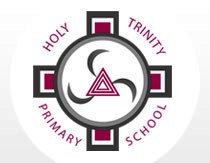 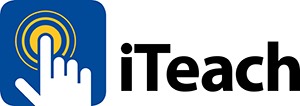 Digital Leaders Application Formher hand write your answers or submit this document electronically, or alt